Wallamba District Agricultural & Horticultural Association Inc.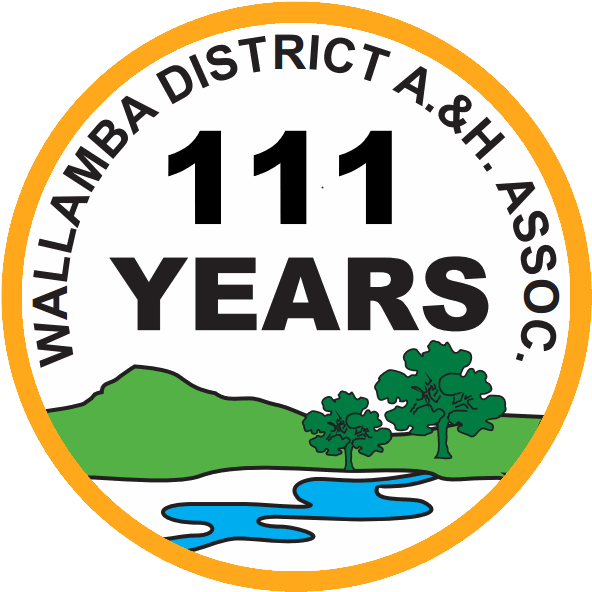 1 Showground Lane, Nabiac NSW 2312ABN 36 676 182 015President                                                                                                                   	SecretaryWarren Gregory                                                                                                             Carol Baines0434786641	  Tel: 0404963779secretary_WDAH@outlook.com111th ANNUAL WALLAMBA DISTRICT SHOWDate: Saturday 9th March 2024WDA&H FOOD & DRINK STALL APPLICATIONAll Food & Drink Vendors wishing to participate in the Wallamba District Show must have a       Mid Coast Council Temporary Food Stall Notification. Those without a Notification will not be able to trade. To access a form & instructions, go to https://au.openforms.com/Form/092fa44b-187b-4b6f-ae56-c357fceb6064All WDA&H Food & Drink Stall Applications to be submitted as follows by close of business 10th February 2024Cost is $40 per 3x3metre site.Complete WDA&H Food & Drink Stall Application Form on Page 2.Provide a copy of the holder's Public & Products Liability Insurance policy. Must be a minimum cover of $20,000,000.Make payment by bank transfer to:Wallamba District A&H Assoc Inc BSB: 012 626	Acc.236407894Identify payment with business nameForward together: completed application form, copy of insurance & evidence of payment tosecretary_wdah@outlook.com Please direct ALL Trade Space Enquiries to the SecretaryCarol Baines Ph: 040 496 3779                                                  Email: secretary_wdah@outlook.com_Page 1 of 2WDA&H FOOD & DRINK STALL/MOBILE APPLICATION FORMPlease Note Terms & Conditions:Set up time from 6am to 7.45amAll trade space holders must report to the Secretary's Office on arrival. You will then be allocated a Site number.After setting up, ALL VEHICLES MUST BE TAKEN OUTSIDE THE GROUNDSby 7.45am.Trading time for this event is 8am to 6pm.Please sign to agree to these terms & conditions:Signature:	Page 2 of 2